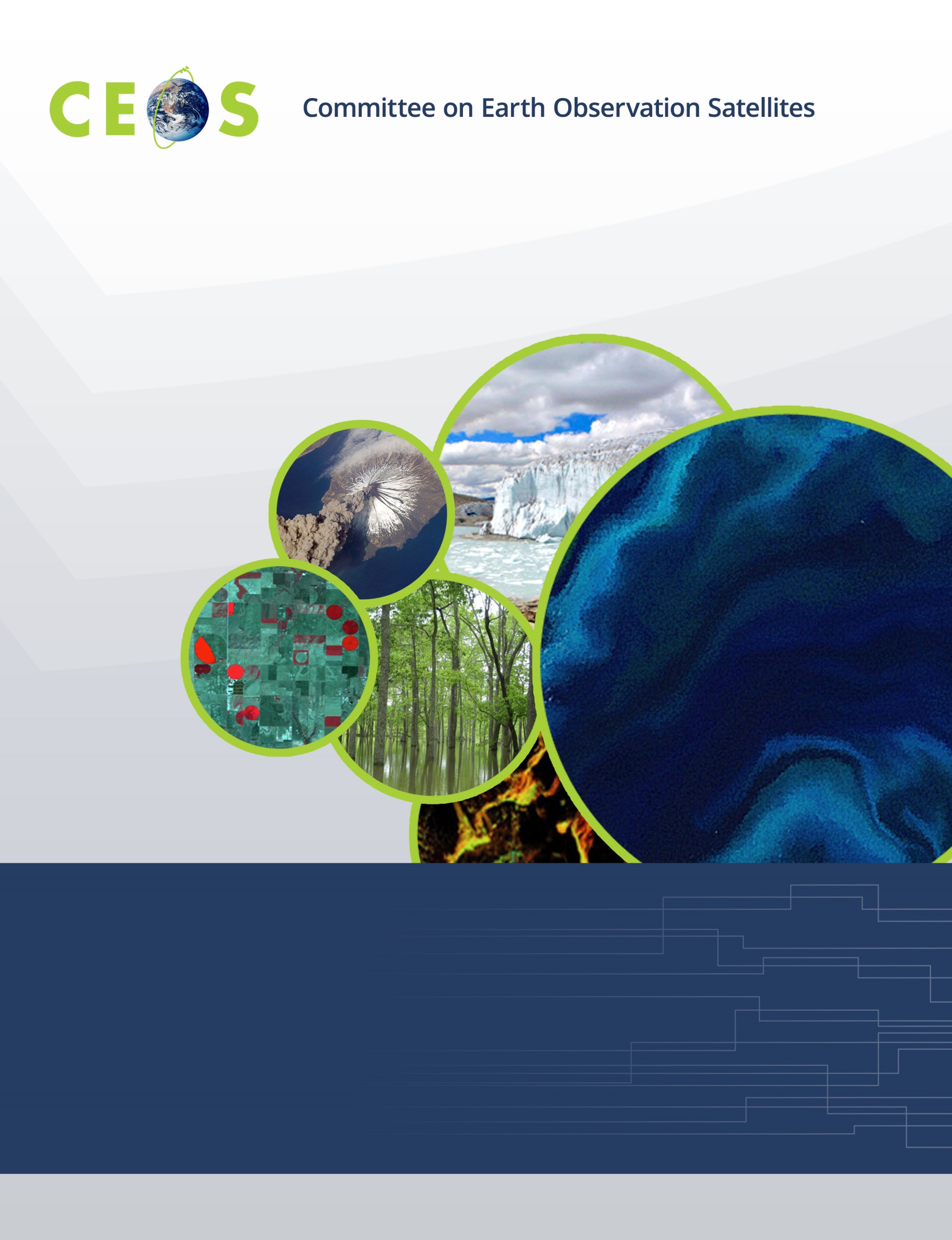 Version ControlCEOS Webinar Toolkit IntroductionIn support of the CEOS mission and goals, the Webinar Toolkit serves to provide CEOS working teams with a foundation of resources to better promote and present CEOS work and initiatives. The WGCapD’s collective experience in effectively designing and hosting webinars has been compiled in this document to support the strengthenining and branding of CEOS webinars. This CEOS webinar creation guide is intended to be a living document, for exchanging experiences and sharing knowledge.PurposeWebinar promotions are important for gaining an appropriate audience for your webinar. Promotions can be targeted or broad depending on webinar goals and objectives. This guide shares some tips and good practices, along with guidance for using templates and gaining WGCapD’s support in the promotion process. Promotional ActivitiesOnce you have finalized logistics (details, timing, platform, registration information, etc.), it is time to promote your webinar. Create a simple promotion plan – a list of what outreach activities you will pursue, through what channels, and when they will take place. Example Promotional Actions:Personalized emails to key stakeholders and networks Email blasts – to the CEOS networks and distribution lists, partners, stakeholders, etc. Inclusion in the CEOS Training CalendarWebsite posts – CEOS working team webpages, and pages of the hosts, stakeholders, partners, etc. Social Media posts – Twitter, LinkedIn, Facebook, Instagram, etc. Promotional Emails When drafting a promotional email, key components to include are:TitleDate(s) and time(s) of webinar (including time zones)Language(s) in which the webinar will be givenShort description of the webinar topic, goals, and learning objectivesRegistration information (or if no registration is required, the link to join)Target audienceInformation about the course formatSocial media links (if available)Host informationPOC for follow up questionsTo write a high-performing email, consider the following suggestions:The email subject should be short and concise – consider including catchy or actionable languagePersonalized emails typically have higher open and click-through rates, consider writing a short salutation at the top of the email directed at the network you’re sharing the email withWrite a compelling pre-header (part of the email that shows up in the preview before you click on the email) to spark the recipient to open the emailThe body of the email should be simple, clear, and communicate the key components listed aboveIn the body of a promotional email you should underline and/or bold key deadlines or linksAttach the webinar flyer for more information and easy sharing with colleaguesCEOS Training Calendar Inclusion When you are ready to include your webinar in the CEOS Training Calendar (https://training.ceos.org/), complete this form: https://ceosdotorg.wufoo.com/forms/p1f6ex1q1xzgukm/. The information you will share includes: Title of eventStart and end datesEvent organziersBrief descriptionLanguagesRegional focus (if applicable)Thematic observation areaTarget audience descriptionLearning objectivesPre-requisites (if applicable)Website or registration linkRegistration deadlineContact person name & emailNote: the training calendar is set up that so that fields left blank will not display.Website PostsPages and posts on websites for the webinar should include the same information as the promotional emails and the promotional flyer. Ensure that links are live and the registration deadline is clear. Note: it’s a best practice to post webinar materials online after the training (recording links, slides, etc.).Social MediaSocial media provides a vast opportunity to reach a broad audience. Consider which platforms suit sharing information about your webinar best and identify what accounts you have access to getting webinar information posted on. To utilize social media effectively, consider the following:Encourage social sharing by adding easy social share buttons and linksOffer prepared tweets for your audience to share with their communityBe engaging with your word selection and keep things conciseUse images in your social media postsTarget your promotional posts to fit within the social media platform you are using – each have different guidelines and capabilities, word counts, etc.  Live-tweet during the webinarConsider what hashtags might be appropriate to useGeneral ConsiderationsGoToWebinar reports that Tuesdays attract the most registrations (24% of total registrations), followed by Mondays, Wednesday, and Thursdays. Registrations also spike in the morning between 8-10am local time. Sending a promotional email early in the morning will make sure your email is at the top of your recipients’ inbox.Email blasts on Tuesdays mornings may garnish the most response. A recommended promotion period begins 4 weeks prior to the webinar, with increased promotion frequency as the webinar gets closer. Registration often surges the week before the webinar.Resources GoToWebinar: 12 Secrets of Successful Webinar Promotion – https://blog.gotomeeting.com/12-secrets-webinar-promotion/StealthSeminar: 6 Ways to Promote Your Upcoming Webinar on Social Media Organically – https://stealthseminar.com/6-ways-to-promote-your-upcoming-webinar-on-social-media-organically/ The Marketing Scope: 8 Ways to Use Social Media to Increase Webinar Attendance – https://www.themarketingscope.com/8-ways-use-social-media-increase-webinar-attendance/  Neal Shaffer: How to Promote a Webinar with Social Media – https://nealschaffer.com/promote-webinar-social-media/ Version #Version #AuthorsPurpose/ChangeDate1.0Lauren Childs & Barri’ Ragland-English (NASA)Lauren Childs & Barri’ Ragland-English (NASA)Initial DraftFeb 2021